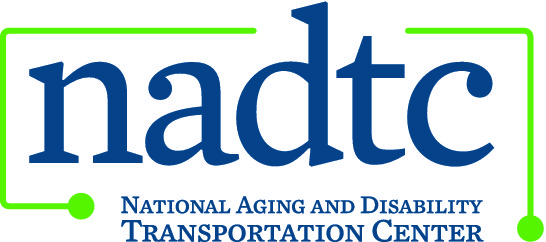 This publication was downloaded from the National Aging and Disability Transportation Center’s website (www.nadtc.org). It was developed by Easter Seals Project ACTION, a technical assistance center operated by Easter Seals, Inc. through a cooperative agreement with the U.S. Department of Transportation, Federal Transit Administration.A Pocket GuideNeighborhood Wayfinding AssessmentNote: This is an accessible version provided for those using screen-readers.Cover photo: A mother and a child pointing at a map on a sign.How well does your community help you find your way? Are there services you would like to use, like public transit, but find it hard to figure out how to access them? Do you avoid places because the route to those places is difficult to navigate? By learning more about wayfinding and transportation connections, you can help your community leaders make good choices for spending local dollars on signs and strategies to help you and others find the way to places in your community you would like to reach!Three logos: CDC Healthy Aging Research Network, Easter Seals Project ACTION, and Easter SealsThe Wayfinding Assessment Guide was developed in partnership by the CDC Healthy Aging Research Network and Easter Seals Project ACTION.IntroductionThis guide to neighborhood wayfinding describes things to consider when walking, driving, bicycling or taking a bus or train to reach stores, community centers, libraries, parks, trails, restaurants, places of worship, or any destination of your choice!What is wayfinding?Wayfinding is the process that people use to navigate within their communities as they move from place to place. Relying on cues and information about the environment, wayfinding allows people to know where they are, determine where they want to go and develop a plan to take them from their current location to their destination. Wayfinding cues include:Signs and mapsMarked pathwaysLandmarks (e.g., sculptures, fountains, distinctive buildings, gardens, benches, rest areas)Lighting Other features that support your ability to find your way and reach destinations include completed sidewalks, ramps at transit stops, and pedestrian signals at crosswalks.Photo: A sign with numbers stacked vertically that read: (1) Studio Barn, (2) Covered Street, (3) Community Barn, (4) The Stop Community Food Centre’s Green Barn, and (5) Fifth Barn.How does a wayfinding assessment work?A wayfinding checklist can be used to assess your environment. The wayfindingchecklist included in this guide can be used on your own or with a group (family members, friends or colleagues) to help you understand how well your community provides wayfinding cues. You can use it for an entire community or a neighborhood, ward or district.Think how changes would affect your own transportation decisions. If walkways were in better condition or better marked, would you be more likely to walk to the supermarket? If you use a wheelchair or other mobility device, would you use walkways more often if curb cuts were present?Use the results to take action in your community!Some cities or counties have programs focused on community improvements or livability. For example, check your town’s website or call to see if programs on healthy living, healthy aging, or pedestrian safety and community walking exist in your area. Ask to speak or meet with the coordinator of these programs. Even if such programs do not exist, you can share your assessment results with community leaders (e.g., the local planning, engineering, public works or public health department).Many communities have specific directions on their government websites or dedicatedphone numbers for reporting problems with walkways, signs, crossings and road conditions. In addition to submission forms or contact numbers, see if your communityor local safety advisory boards have interactive maps for reporting concerns. Speak with a council representative about how your neighborhood conducts assessments and encourage your representative to participate in the assessment along with a citizen group.Photo: A man using a white cane to cross the street.Photo: About ten people gathered outside in the rain having a discussion. Image source: www.pedbikeimages.org / Dan Burden  How can you get involved in community wayfinding?When you conduct an assessment using the wayfinding checklist in this guide, youwill want to see results. The following steps are ways that you can stay involved in the community improvement process and encourage change.Host community workshops on conducting wayfinding assessments and invite a local official or community planner. Consider hosting the event at your public library, senior center, recreation center, place of worship or other facility. Make sure the location is physically accessible and can be reached by public transit.Volunteer to join a citizen advisory committee, commission or board that focuses on public health, recreation, urban design, or community transportation.Read about community transportation issues and trends. Check national resources for reports and guides. Read local and national blogs on the subject and participate in online forums.Wayfinding Checklist*Determine which area of your community or neighborhood you want to survey. In addition to a street name, a boundary may be a physical feature like a river or railroad track.North boundary:East boundary:South boundary:West boundary:You may do an individual assessment for each block or an overall assessment forthe entire area. Record where you find problems. Mark all boxes that apply toconditions in your survey area.1. What type of street signs are posted?NoneAll intersecting streets named and postedOne or more street name missingSigns visible from both directions of pedestrian travel2. Are there problems with existing street signs?Dirty or fadedPoorly lightedNo block number on signsInconsistent or poor placement3. Are there other aids to support wayfinding?Directional sign or markerLandmark (e.g.,—statue, unique building)Open or green spaceOrientation map/kiosk“You are here” aidsText and icons on signs or pavement (e.g., hospitals, schools)Visual or audible aids for people with disabilities4. Are there problems with wayfinding aids described in Question 3?Poor or inconsistent locationText too small for easy readingDirty, faded or obstructedPoorly lighted5. Are street lights installed?NoneSome (overhead street lights on utility poles with wide spacing)Ample (regularly spaced pedestrian lampposts)6. What comfort/security features arepresent?Trees that offer shadeBenches & places to restBicycle racksHandrails on stairs & rampsRestrooms open & accessibleWorking drinking fountainsWorking public phones or call boxes7. What problems do you see with walkways?Do not continue from one block to nextAre too narrow or are blockedAre in poor conditionAre not level across driveways/alleywaysNo pedestrian pathway markingsNo railings or fences at steep drop offsCurb ramps missing or in poor condition8. Does the area present barriers or hazards for walkers who…?Use assistive devices (e.g. walkers, wheelchairs, scooters)Have visual impairmentsAre hard of hearing or deafHave problems with memory or judgmentTire easily & need to rest9. What intersection features are present?NoneYield signs/Flashing yellowStop signs/Flashing red lightTraffic signalSignals that have green arrows for dedicated vehicle turnsTraffic circle, roundabout10. If pedestrian signals are present, what type are they?Pedestrian “walk” signalsPedestrian push buttonsPedestrian push button accessible for people with disabilitiesAudible walk signal presentCountdown signal present11. Check crossing times at intersections by crossing at a pace similar to that used bya person using a manual wheelchair or a walker. If countdown signals are present,identify whether the number of seconds to cross is adequate. Length of crossingtime includes white “walk” time and flashing “don’t walk” time.List intersections with inadequate crossing times: (There is space to write here.)12. What is the overall crossing risk for walkers with any functional limitations (e.g. vision, memory or mobility problems)?Low (barriers/hazards exist that can be easily avoided)Moderate (barriers/hazards that can be avoided but with difficulty)Severe (barriers/hazards that make crossing inaccessible or extremely dangerous.)13. If there is a transit stop, what features are present?Stop is clearly marked with a signStop is accessible for people using wheelchairs or mobility devicesRoute information is availableNotes: (There is space to write here.)* Assessment checklist adapted from the CDC-HAN Environmental Audit Tool. SeeGuide to Community Wayfinding Assessment, www.prc-han.org, to learn more about the assessment and see illustrations of checklist items.Photo: An older man and a woman walking down the sidewalk.Image source: www.pedbikeimages.org / Dan BurdenWhether you are interested in supporting a comprehensive wayfinding program orhaving better sidewalk connections on the block near your home, understanding what wayfinding is and how it affects your daily travel decisions is important for staying connected to your neighbors, family, friends and the greater community.ResourcesFind out more about wayfinding through the following organizations:Easter Seals Project ACTION – Resources and publications on livability www.projectaction.orgLegible London – Comprehensive wayfinding system for the UK capital www.tfl.gov.uk/microsites/legible-londonLogo: CDC Healthy Aging Research NetworkCoordinating CenterUniversity of WashingtonHealth Promotion Research Center1107 NE 45th Street, Suite 200Seattle, WA 98105www.prc-han.orgLogos: Easter Seals Project ACTION, Easter SealsEaster Seals Project ACTION1425 K Street NW, Suite 200Washington, DC 20005(800) 659-6428www.projectaction.orgEaster SealsCover photo credit: Christchurch City Council, NZLogo: U.S. Department of TransportationEaster Seals Project ACTION is funded through a cooperative agreement withthe U.S. Department of Transportation, Federal Transit Administration. This product is the result of work conducted by the CDC Healthy Aging Research Network (HAN). The HAN is a Prevention Research Centers program funded by the CDC Healthy Aging Program. Efforts were supported in part by cooperative agreements from CDC’s Prevention Research Centers Program: U48-DP-001911, 001908, 001921, 001924, 001936, 001938, and 001944. Views and opinions expressed in this product are those of the authors and do not necessarily represent the official position of the Centers for Disease Control and Prevention or the Department of Health and Human Services.9/2012